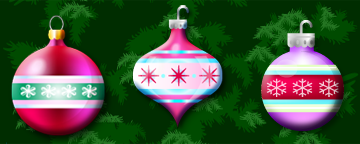      TIME TO GET IN THE HOLIDAY SPIRIT!AT IOWA DEPARTMENT FOR THE BLIND524 4TH ST., DES MOINESSing along with Antique Harmony and Off the Cuff as they 
harmonize to your Holiday and Barbershop favoritesFriday, December 3, 20217-9:30 pmOnly $10 a ticketTickets available at the door or in advanceFrom any Friends Board Member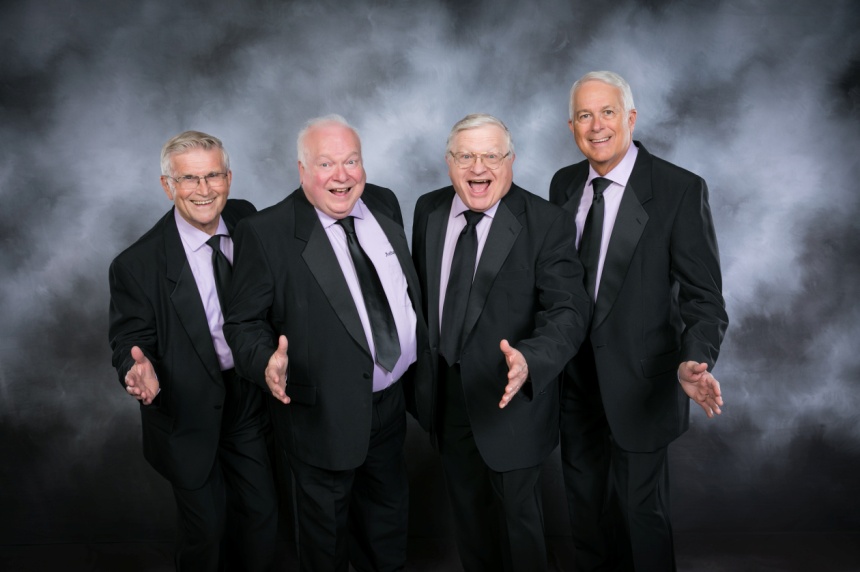 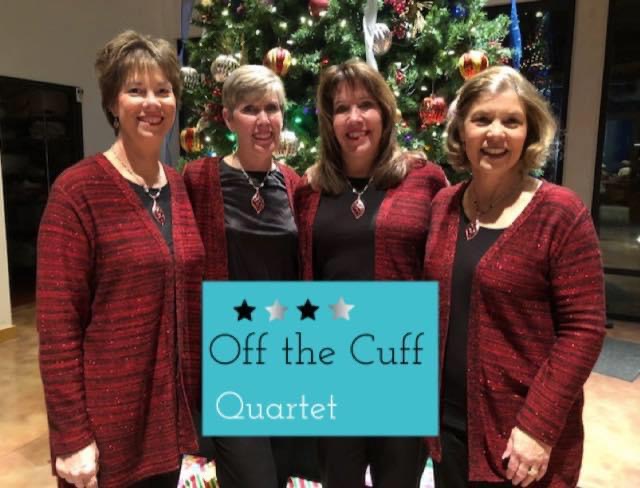 A benefit concert for the Friends of the Iowa Library 
for the Blind and Physically HandicappedPO Box 93046 Des Moines IA  50393-3046